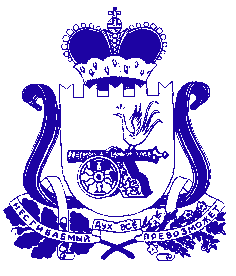 СОВЕТ ДЕПУТАТОВ БОРКОВСКОГО СЕЛЬСКОГО ПОСЕЛЕНИ  ДЕМИДОВСКОГО РАЙОНА СМОЛЕНСКОГО ОБЛАСТИРЕШЕНИЕот 14 декабря 2017								№ 46О внесении изменений в Устав Борковского сельского поселения Демидовского района Смоленской областиВ целях приведения Устава Борковского сельского поселения Демидовского района Смоленской области в соответствие с Федеральным законом от 06.10.2003 № 131-ФЗ «Об общих принципах организации местного самоуправления в Российской Федерации», Областным законом от 26.11.2015 № 161-з «О закреплении за сельскими поселениями Смоленской области отдельных вопросов местного значения», Совет депутатов Борковского сельского поселения Демидовского района Смоленской областиРЕШИЛ:1. Внести в Устав Борковского сельского поселения Демидовского района Смоленской области следующие изменения:1) часть 2 статьи 7 дополнить пунктом 1.1 следующего содержания:«1.1) осуществление в ценовых зонах теплоснабжения муниципального контроля за выполнением единой теплоснабжающей организацией мероприятий по строительству, реконструкции и (или) модернизации объектов теплоснабжения, необходимых для развития, повышения надежности и энергетической эффективности системы теплоснабжения и определенных для нее в схеме теплоснабжения в пределах полномочий, установленных Федеральным законом «О теплоснабжении»;»;2) часть 1 статьи 7.1 дополнить пунктом 16 следующего содержания:«16) оказание содействия развитию физической культуры и спорта инвалидов, лиц с ограниченными возможностями здоровья, адаптивной физической культуры и адаптивного спорта.»;3) в части 4 статьи 13:	а) дополнить пунктом 2.1) следующего содержания:	«2.1) проект стратегии социально-экономического развития сельского поселения.»;	б) пункт 3 исключить;4) в части 2 статьи 22 пункт 4) изложить в следующей редакции:	«4) утверждение стратегии социально-экономического развития сельского поселения.»; 5) статью 23 дополнить частями 8.1-8.4 следующего содержания:«8.1. Встречи депутата с избирателями проводятся в помещениях, специально отведенных местах, а также на внутридворовых территориях при условии, что их проведение не повлечет за собой нарушение функционирования объектов жизнеобеспечения, транспортной или социальной инфраструктуры, связи, создание помех движению пешеходов и (или) транспортных средств либо доступу граждан к жилым помещениям или объектам транспортной или социальной инфраструктуры. Уведомление органов исполнительной власти субъекта Российской Федерации или органов местного самоуправления о таких встречах не требуется. При этом депутат вправе предварительно проинформировать указанные органы о дате и времени их проведения.8.2. Органы местного самоуправления определяют специально отведенные места для проведения встреч депутатов с избирателями, а также определяют перечень помещений, предоставляемых органами местного самоуправления для проведения встреч депутатов с избирателями, и порядок их предоставления.8.3. Встречи депутата с избирателями в форме публичного мероприятия проводятся в соответствии с законодательством Российской Федерации о собраниях, митингах, демонстрациях, шествиях и пикетированиях.8.4. Воспрепятствование организации или проведению встреч депутата с избирателями в форме публичного мероприятия, определяемого законодательством Российской Федерации о собраниях, митингах, демонстрациях, шествиях и пикетированиях, влечет за собой административную ответственность в соответствии с законодательством Российской Федерации.»;6) в статье 26:а) в части 6:- пункт 9 изложить в следующей редакции:«9) ежегодно до 15 января информирует уполномоченный исполнительный орган государственной власти в установленном указанным органом порядке об осуществлении международных и внешнеэкономических связей сельского поселения с субъектами приграничного сотрудничества сопредельных государств по вопросам приграничного сотрудничества и о результатах осуществления таких связей;»;- дополнить пунктами 10-11 следующего содержания:«10) ежегодно до 15 января направляет  перечень соглашений о приграничном сотрудничестве сельского поселения в порядке, определенном высшим исполнительным органом государственной власти, в уполномоченный исполнительный орган государственной власти приграничного субъекта Российской Федерации;11) осуществляет иные полномочия Главы муниципального образования, предусмотренные федеральными и областными законами, настоящим Уставом и иными муниципальными правовыми актами.»;б) в части 6.2.:- пункт 7 изложить в следующей редакции:«7) организует работу по разработке проекта местного бюджета, проекта стратегии социально-экономического развития сельского поселения;»;- пункт 10 изложить в следующей редакции:«10) представляет на утверждение Совета депутатов проект стратегии социально-экономического развития сельского поселения;»;в) дополнить частью 7.1 следующего содержания:«7.1. В случае досрочного прекращения полномочий Главы муниципального образования избрание Главы муниципального образования осуществляется не позднее чем через шесть месяцев со дня такого прекращения полномочий.При этом если до истечения срока полномочий представительного органа муниципального образования осталось менее шести месяцев, избрание Главы муниципального образования - в течение трех месяцев со дня избрания Совета депутатов в правомочном составе.»;7) в статье 28:а)  часть 7:- дополнить пунктами 57-58 следующего содержания:«57) организация сбора статистических показателей, характеризующих состояние экономики и социальной сферы сельского поселения, и предоставление указанных данных органам государственной власти в порядке, установленном Правительством Российской Федерации;»;«58) полномочиями в сфере стратегического планирования, предусмотренными Федеральным законом от 28 июня 2014 года № 172-ФЗ «О стратегическом планировании в Российской Федерации»;»;б) дополнить частью 10 следующего содержания: «10. К полномочиям Администрации сельского поселения в сфере приграничного сотрудничества относятся:1) проведение встреч, консультаций и иных мероприятий с представителями государственно-территориальных, административно-территориальных и муниципальных образований сопредельных государств;2) заключение соглашений о приграничном сотрудничестве с приграничными муниципальными образованиями сопредельных государств;3) создание организаций приграничного сотрудничества и (или) участие в их деятельности, а также в соответствии с международными договорами Российской Федерации создание органов приграничного сотрудничества и (или) участие в их деятельности;4) участие в деятельности международных организаций в сфере приграничного сотрудничества в рамках органов, созданных специально для этой цели;5) участие в разработке и реализации проектов международных программ приграничного сотрудничества;6) иные полномочия в сфере приграничного сотрудничества в соответствии с международными договорами Российской Федерации, Федеральным законом от 26.07.2017 № 179-ФЗ «Об основах приграничного сотрудничества», иными федеральными законами и другими нормативными правовыми актами Российской Федерации.Администрация сельского поселения формирует перечень соглашений о приграничном сотрудничестве данного сельского поселения в порядке, определенном высшим исполнительным органом государственной власти соответствующего приграничного субъекта Российской Федерации. В такой перечень включаются все соглашения о приграничном сотрудничестве данного сельского поселения приграничного субъекта Российской Федерации, в том числе соглашения, утратившие силу.»;8) в статье 34:а) абзац 4 части 3 изложить в следующей редакции:«  Изменения и дополнения, внесенные в Устав сельского поселения и изменяющие структуру органов местного самоуправления, разграничение полномочий между органами местного самоуправления (за исключением случаев приведения Устава сельского поселения в соответствие с федеральными законами, а также изменения полномочий, срока полномочий, порядка избрания выборных должностных лиц местного самоуправления), вступают в силу после истечения срока полномочий Совета депутатов сельского поселения, принявшего муниципальный правовой акт о внесении указанных изменений и дополнений в Устав сельского поселения, а в случае формирования Совета депутатов в соответствии с пунктом 1 части 4 и пунктом 1 части 5 статьи 35 Федерального закона «Об общих принципах организации местного самоуправления в Российской Федерации» - после истечения срока полномочий Главы муниципального образования, подписавшего муниципальный правовой акт о внесении указанных изменений и дополнений в Устав сельского поселения.»; б) дополнить частью 3.1 следующего содержания:	«3.1. Изложение Устава сельского поселения в новой редакции решением Совета депутатов о внесении изменений и дополнений в Устав сельского поселения не допускается. В этом случае принимается новый Устав сельского поселения, а ранее действующий Устав сельского поселения и решения Совета депутатов о внесении в него изменений и дополнений признаются утратившими силу со дня вступления в силу нового Устава сельского поселения.»;	2. Настоящее решение вступает в силу после государственной регистрации в Управлении Министерства юстиции Российской Федерации по Смоленской области и со дня официального опубликования в газете «Поречанка».Глава муниципального образования Борковского сельского поселенияДемидовского района Смоленской области		                    С.В.Дмитриев		